LEMBAR HASIL PENILAIAN SEJAWAT SEBIDANG ATAU PEER REVIEWKARYA ILMIAH : BUKUHasil Penilaian Validasi:Hasil Peer Review Penilai I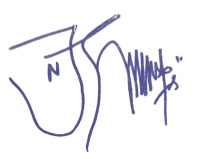 Dr. Nafiah, S.Pd.I., M.PdNIDN. 0723128403NIDN			: 0723128403Unit kerja		: Universitas Nahdlatul Ulama SurabayaBidang Ilmu		: PGSDJabatan Akademik	: Lektor – III/dPendidikan Terakhir	: S3 LEMBAR HASIL PENILAIAN SEJAWAT SEBIDANG ATAU PEER REVIEWKARYA ILMIAH : BUKUHasil Penilaian Validasi:Hasil Peer Review Penilai II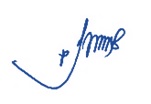 Pance Mariati, S.Pd., M.SnNIDN. 0726038802NIDN			: 0726038802Unit kerja		: Universitas Nahdlatul Ulama SurabayaBidang Ilmu		: PGSDJabatan Akademik	: Lektor – III/cPendidikan Terakhir	: S2 REKAPITULASI HASIL PENILAIAN SEJAWAT SEBIDANGATAU PEER REVIEWKARYA ILMIAH BUKUAtas nama : Emy Yunita Rahma Pratiwi, M.Pd.Judul Buku :MASA-MASA COVID-19 Lintas Ilmu Sosial dan Budaya, Teknik serta TerapanMASA-MASA COVID-19 Lintas Ilmu Sosial dan Budaya, Teknik serta TerapanMASA-MASA COVID-19 Lintas Ilmu Sosial dan Budaya, Teknik serta TerapanJumlah Penulis:7 Orang7 Orang7 OrangNama Pengusul:Eni Erwantiningsih, SE., M.M. Dr. Luis Marnisah, M.M., Roushandy Asri Fardani, S.Si., M.Pd. Aini, S.Si., M.Si., Idham Halid, M.Si., Emy Yunita Rahma Pratiwi, M.Pd., Rayuwati, S.Kom., M.Kom.Eni Erwantiningsih, SE., M.M. Dr. Luis Marnisah, M.M., Roushandy Asri Fardani, S.Si., M.Pd. Aini, S.Si., M.Si., Idham Halid, M.Si., Emy Yunita Rahma Pratiwi, M.Pd., Rayuwati, S.Kom., M.Kom.Eni Erwantiningsih, SE., M.M. Dr. Luis Marnisah, M.M., Roushandy Asri Fardani, S.Si., M.Pd. Aini, S.Si., M.Si., Idham Halid, M.Si., Emy Yunita Rahma Pratiwi, M.Pd., Rayuwati, S.Kom., M.Kom.Status Pengusul:Penulis KeenamPenulis KeenamPenulis KeenamIdentitas Jurnal Ilmiah:Nama ISBN:978-623-6506-22-6Edisi:1Tahun Terbit:Juli 2020Penerbit:CV. AA. RIZKYJumlah Halaman:142 HalamanAlamat Repository:https://drive.google.com/file/d/1o881pLu77PX_6DVOws01A1U5YrU70XTx/view?usp=sharingKategori Publikasi Buku Ilmiah (beri √ pada kategori yang tepat):Buku ReferensiKategori Publikasi Buku Ilmiah (beri √ pada kategori yang tepat):Buku MonografKategori Publikasi Buku Ilmiah (beri √ pada kategori yang tepat):Book Chapter InternasionalKategori Publikasi Buku Ilmiah (beri √ pada kategori yang tepat):√Book Chapter NasionalNoAspekUraian/Komentar Penilaian1Indikasi PlagiasiTidak ada indikasi plagiasi, hasil turnitin 16 %2LinieritasMasih sesuai dengan keilmuan penulis, tentang pendidikanKomponen Yang DinilaiNilai Maksimal Jurnal IlmiahNilai Maksimal Jurnal IlmiahNilai Maksimal Jurnal IlmiahNilai Maksimal Jurnal IlmiahNilai Maksimal Jurnal IlmiahNilai Akhir Yang DiperolehKomponen Yang DinilaiBuku ReferensiBuku ReferensiBuku MonografBook Chapter InternasionalBook Chapter NasionalNilai Akhir Yang DiperolehKelengkapan	dan kesesuaian unsur isi buku (10%)11Ruang lingkup dan kedalaman pembahasan (30%)33Kecukupan dan kemutakhiran data/informasi danmetodologi (30%)33Kelengkapan unsur dan kualitas Penerbit (30%)32,5Total = (100%)109,5Kontribusi pengusul : 6,6% x 9,5 = 0,62Kontribusi pengusul : 6,6% x 9,5 = 0,62Kontribusi pengusul : 6,6% x 9,5 = 0,62Kontribusi pengusul : 6,6% x 9,5 = 0,62Kontribusi pengusul : 6,6% x 9,5 = 0,62Kontribusi pengusul : 6,6% x 9,5 = 0,62Kontribusi pengusul : 6,6% x 9,5 = 0,62Komentar/ Ulasan Peer Review :Komentar/ Ulasan Peer Review :Komentar/ Ulasan Peer Review :Komentar/ Ulasan Peer Review :Komentar/ Ulasan Peer Review :Komentar/ Ulasan Peer Review :Komentar/ Ulasan Peer Review :Kelengkapan kesesuaian unsurKelengkapan kesesuaian unsur Unsur isi buku sudah sesuai  Unsur isi buku sudah sesuai  Unsur isi buku sudah sesuai  Unsur isi buku sudah sesuai  Unsur isi buku sudah sesuai Ruang lingkup dan kedalaman pembahasanRuang lingkup dan kedalaman pembahasan Pembahasan sudah jelas dan mendalam tentang masa covid lintas ilmu dan terapan  Pembahasan sudah jelas dan mendalam tentang masa covid lintas ilmu dan terapan  Pembahasan sudah jelas dan mendalam tentang masa covid lintas ilmu dan terapan  Pembahasan sudah jelas dan mendalam tentang masa covid lintas ilmu dan terapan  Pembahasan sudah jelas dan mendalam tentang masa covid lintas ilmu dan terapan Kecukupan dan kemutakhiran data/informasi dan metodologiKecukupan dan kemutakhiran data/informasi dan metodologi Kemutakhiran data sudah baik Kemutakhiran data sudah baik Kemutakhiran data sudah baik Kemutakhiran data sudah baik Kemutakhiran data sudah baikKelengkapan unsur dan kualitas PenerbitKelengkapan unsur dan kualitas Penerbit Kualitas penerbit baik dan sudah ter ISBN  Kualitas penerbit baik dan sudah ter ISBN  Kualitas penerbit baik dan sudah ter ISBN  Kualitas penerbit baik dan sudah ter ISBN  Kualitas penerbit baik dan sudah ter ISBN Judul Buku :MASA-MASA COVID-19 Lintas Ilmu Sosial dan Budaya, Teknik serta TerapanMASA-MASA COVID-19 Lintas Ilmu Sosial dan Budaya, Teknik serta TerapanMASA-MASA COVID-19 Lintas Ilmu Sosial dan Budaya, Teknik serta TerapanJumlah Penulis:7 Orang7 Orang7 OrangNama Pengusul:Eni Erwantiningsih, SE., M.M. Dr. Luis Marnisah, M.M., Roushandy Asri Fardani, S.Si., M.Pd. Aini, S.Si., M.Si., Idham Halid, M.Si., Emy Yunita Rahma Pratiwi, M.Pd., Rayuwati, S.Kom., M.Kom.Eni Erwantiningsih, SE., M.M. Dr. Luis Marnisah, M.M., Roushandy Asri Fardani, S.Si., M.Pd. Aini, S.Si., M.Si., Idham Halid, M.Si., Emy Yunita Rahma Pratiwi, M.Pd., Rayuwati, S.Kom., M.Kom.Eni Erwantiningsih, SE., M.M. Dr. Luis Marnisah, M.M., Roushandy Asri Fardani, S.Si., M.Pd. Aini, S.Si., M.Si., Idham Halid, M.Si., Emy Yunita Rahma Pratiwi, M.Pd., Rayuwati, S.Kom., M.Kom.Status Pengusul:Penulis KeenamPenulis KeenamPenulis KeenamIdentitas Jurnal Ilmiah:Nama ISBN:978-623-6506-22-6Edisi:1Tahun Terbit:Juli 2020Penerbit:CV. AA. RIZKYJumlah Halaman:142 HalamanAlamat Repository:https://drive.google.com/file/d/1o881pLu77PX_6DVOws01A1U5YrU70XTx/view?usp=sharingKategori Publikasi Buku Ilmiah (beri √ pada kategori yang tepat):Buku ReferensiKategori Publikasi Buku Ilmiah (beri √ pada kategori yang tepat):Buku MonografKategori Publikasi Buku Ilmiah (beri √ pada kategori yang tepat):Book Chapter InternasionalKategori Publikasi Buku Ilmiah (beri √ pada kategori yang tepat):√Book Chapter NasionalNoAspekUraian/Komentar Penilaian1Indikasi PlagiasiTidak ada, hasil turnitin 16 %2LinieritasMasih sesuai dengan keilmuan tentang pendidikanKomponen Yang DinilaiNilai Maksimal Jurnal IlmiahNilai Maksimal Jurnal IlmiahNilai Maksimal Jurnal IlmiahNilai Maksimal Jurnal IlmiahNilai Maksimal Jurnal IlmiahNilai Akhir Yang DiperolehKomponen Yang DinilaiBuku ReferensiBuku ReferensiBuku MonografBook Chapter InternasionalBook Chapter NasionalNilai Akhir Yang DiperolehKelengkapan	dan kesesuaian unsur isi buku (10%)10,5Ruang lingkup dan kedalaman pembahasan (30%)33Kecukupan dan kemutakhiran data/informasi danmetodologi (30%)33Kelengkapan unsur dan kualitas Penerbit (30%)32,5Total = (100%)109Kontribusi pengusul : 6,6% x 9 = 0,6Kontribusi pengusul : 6,6% x 9 = 0,6Kontribusi pengusul : 6,6% x 9 = 0,6Kontribusi pengusul : 6,6% x 9 = 0,6Kontribusi pengusul : 6,6% x 9 = 0,6Kontribusi pengusul : 6,6% x 9 = 0,6Kontribusi pengusul : 6,6% x 9 = 0,6Komentar/ Ulasan Peer Review :Komentar/ Ulasan Peer Review :Komentar/ Ulasan Peer Review :Komentar/ Ulasan Peer Review :Komentar/ Ulasan Peer Review :Komentar/ Ulasan Peer Review :Komentar/ Ulasan Peer Review :Kelengkapan kesesuaian unsurKelengkapan kesesuaian unsur Unsur isi buku sudah sesuai  Unsur isi buku sudah sesuai  Unsur isi buku sudah sesuai  Unsur isi buku sudah sesuai  Unsur isi buku sudah sesuai Ruang lingkup dan kedalaman pembahasanRuang lingkup dan kedalaman pembahasan Pembahasan jelas dan mendalam tentang topik yang diangkat Pembahasan jelas dan mendalam tentang topik yang diangkat Pembahasan jelas dan mendalam tentang topik yang diangkat Pembahasan jelas dan mendalam tentang topik yang diangkat Pembahasan jelas dan mendalam tentang topik yang diangkatKecukupan dan kemutakhiran data/informasi dan metodologiKecukupan dan kemutakhiran data/informasi dan metodologi Kemutakhiran data sudah baik Kemutakhiran data sudah baik Kemutakhiran data sudah baik Kemutakhiran data sudah baik Kemutakhiran data sudah baikKelengkapan unsur dan kualitas PenerbitKelengkapan unsur dan kualitas Penerbit Kualitas penerbit baik dan sudah ter ISBN  Kualitas penerbit baik dan sudah ter ISBN  Kualitas penerbit baik dan sudah ter ISBN  Kualitas penerbit baik dan sudah ter ISBN  Kualitas penerbit baik dan sudah ter ISBN JUDUL KARYA ILMIAHPENILAIPENILAIJUMLAH RATA-RATAJUDUL KARYA ILMIAHIIIJUMLAH RATA-RATAMASA-MASA COVID-19 Lintas Ilmu Sosial dan Budaya, Teknik serta Terapan0,620,60,61Penilai IDr. Nafiah, S.Pd.I., M.PdNIDN. 0723128403Penilai 2Pance Mariati, S.Pd., M.SnNIDN. 0726038802